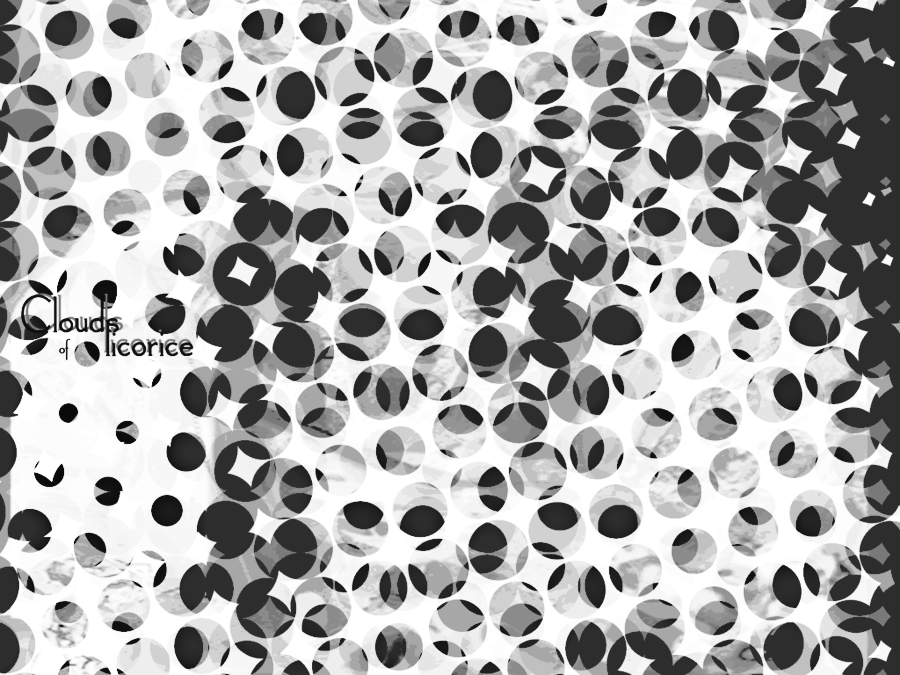 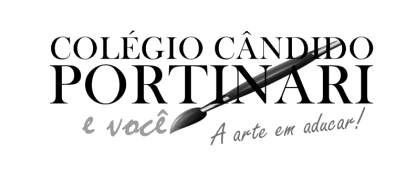 HISTÓRIAMódulo 1Nome e Sobrenome tem história. Páginas: 2,4,5 e 6.Documentos pessoais e fontes históricas. Página: 24,25e 26Módulo 2Brincadeiras Antigas. Páginas: 4,5 e 6Os Brinquedos páginas 22,23 e 24INGLÊSCoresNúmerosBrinquedos Animais de estimaçãoMATEMÁTICA* Sistema monetário (nosso dinheiro) – módulo I páginas 30 a 35, 42 e 43, 63 e módulo II 48 a 53.* Medida de tempo – (hora e calendário) caderno e módulo páginas 68 a 71, 79.* Decomposição e composição dos números – módulo I páginas 51 a 53.* Adição: Dezena e unidade – caderno, módulo I páginas 54 a 56. 58 a 60. Módulo II páginas 56 e 57, 64 a 67. * Medida de comprimento – módulo II páginas 30 à 33, 40 e 41 e caderno.CIÊNCIASO cenário da vida- páginas: 6,  9 e 10.A água em nossa vida- páginas: 26,  27 e 31.Os seres humanos e a natureza- páginas: 36 à 40 e 42.PORTUGUÊSAlfabeto-Ordem alfabética – módulo 1 – páginas: 14, 15;Substantivo: masculino e feminino – módulo 2 – páginas: 64 e 65Artigo – folha xerocada;Sílaba – módulo 2 – página: 13;Gênero textual – Lista – Construção de palavras – módulo 2 – página: 12;Estudar também pelo caderno de apoio.GEOGRAFIA Familia e MoradiaCaderno= Atividade de casa Terça (10/07)Quarta (11/07)Quinta (12/07)Sexta (13/07)Segunda (16/07)História eInglêsMatemática CiênciasPortuguêsGeografia